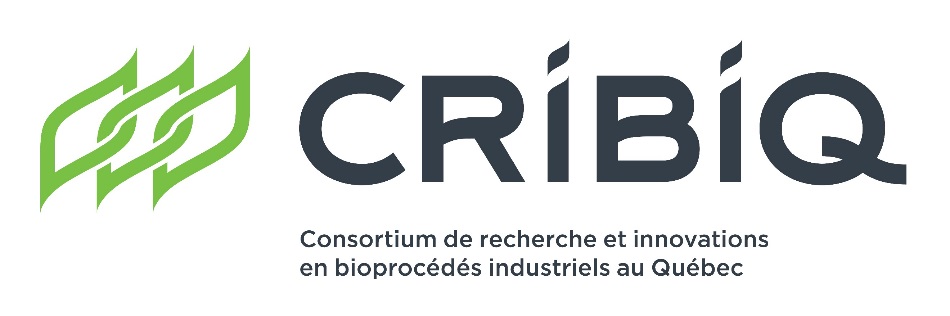 FORMULAIRE DE DEMANDE DE SUBVENTION39e APPEL de PROJETS Bioalimentaire Appel spécial CRIBIQ-Novalait Production et transformation laitièresPROGRAMME DE RECHERCHE 2018-2019TOUS LES DOCUMENTS SUIVANTS DOIVENT ÊTRE INCLUS DANS VOTRE DEMANDESignature du demandeur principal			Signature de la direction de l’institution 
		(Vice-recteur, DG ou représentant officiel)Signature codemandeur 1		Signature codemandeur 2		Signature codemandeur 3Signature codemandeur 4		Signature codemandeur 5		Signature du codemandeur 7	Signature du codemandeur 8	Signature du codemandeur 9	Signature du codemandeur 10	Important : Veuillez remplir les onglets A1 à A5 de l’annexe A [fichier Excel]LISTE DES ANNEXES ET DOCUMENTS À FOURNIR AVEC LA DEMANDE DÉTAILLÉEAnnexe A Fichier Excel intitulé : Grille de calcul-39e appel-DD (A1 à A5)Veuillez remplir les onglets 1 à 5 du fichier Excel  Attention (pour assurer la validité des données, il est très important que les onglets soient remplis dans l’ordre)A1-Identification des partenaires A2-Montage financierA3-Ventilation des coûts directsA4-Ventilation de la contribution du CRIBIQ aux frais indirects des universitésA5-Contributions en nature des partenaires industriels participants (si applicable)Annexe BAutres schémas, dessins et/ou documents en lien avec la demande qui ne seraient pas inclus dans le formulaire DD*Veuillez prendre note que tout document ajouté à l’Annexe B peut bonifier le pointage par le comité. Annexe CFournir une liste des référencesAnnexe DJoindre à la demande, le CV de chacun des chercheurs en lien avec les établissements de recherche participants au projet Référence no : 2018-xxx-C39Formulaire de demande de subventionAnnexe B — Schémas, dessins, documents qui peuvent supporter la demande, etc.Formulaire de demande de subvention signée (version PDF)Annexe C — RéférencesAnnexe A1 à A5 — Onglets du fichier budgetAnnexe D — CV des chercheursI.1 Titre du projet proposéI.1 Titre du projet proposéI.1 Titre du projet proposéCliquez pour inscrire votre texteCliquez pour inscrire votre texteCliquez pour inscrire votre texteI.2 Demandeur principal (le demandeur principal doit être affilié à un membre : université ou centre de recherche)I.2 Demandeur principal (le demandeur principal doit être affilié à un membre : université ou centre de recherche)I.2 Demandeur principal (le demandeur principal doit être affilié à un membre : université ou centre de recherche)Prénom : Double-cliquez ici Nom : Double-cliquez ici Établissement de recherche : Double-cliquez ici Titre du demandeur principal : Double-cliquez ici Adresse : Double-cliquez ici pour inscrire l’adresseAdresse : Double-cliquez ici pour inscrire l’adresseAdresse : Double-cliquez ici pour inscrire l’adresseTéléphone : 000 000-0000 Poste : 0000Courriel : Cliquez pour inscrire votre courriel Courriel : Cliquez pour inscrire votre courriel I.3 Représentant de la direction de l’université ou du centre de rechercheI.3 Représentant de la direction de l’université ou du centre de rechercheI.3 Représentant de la direction de l’université ou du centre de recherchePrénom : Double-cliquez ici Nom : Double-cliquez ici Établissement de recherche : Double-cliquez ici Titre du représentant : Double-cliquez ici SECTION I. INFORMATIONS GÉNÉRALESI.4 CodemandeursI.4 CodemandeursI.4 CodemandeursI.4 CodemandeursI.4.1 Université(s)/Centre(s) de rechercheI.4.1 Université(s)/Centre(s) de rechercheI.4.1 Université(s)/Centre(s) de rechercheI.4.1 Université(s)/Centre(s) de rechercheNOMÉTABLISSEMENTTITRECOORDONNÉES1. Double-cliquez ici Double-cliquez ici Double-cliquez ici Téléphone : 000 000-0000 poste. : 000Double-cliquez ici pour inscrire votre courriel2. Double-cliquez ici Double-cliquez ici Double-cliquez ici Téléphone : 000 000-0000 poste. : 000Double-cliquez ici pour inscrire votre courriel3. Double-cliquez ici Double-cliquez ici      Double-cliquez ici Téléphone : 000 000-0000 poste. : 000Double-cliquez ici pour inscrire votre courriel4. Double-cliquez ici Double-cliquez ici Double-cliquez ici Téléphone : 000 000-0000 poste. : 000Double-cliquez ici pour inscrire votre courriel5. Double-cliquez ici Double-cliquez ici Double-cliquez ici Téléphone : 000 000-0000 poste. : 000Double-cliquez ici pour inscrire votre courrielI.4.2 EntreprisesRAPPEL : Les projets impliquant Novalait sont considérés comme des projets multi-industriels ne nécessitant pas obligatoirement l’implication d’un deuxième partenaire industriel. Toutefois, l’implication d’un ou d’autres industriels en espèce et/ou en nature peut créer un effet de levier supplémentaire auprès d’autres organismes subventionnaires tel que le CRSNG. ENTREPRISENOM ET TITRECOORDONNÉESCOORDONNÉESNovalait Mme Élise Gosselin Directrice généraleMme Élise Gosselin Directrice généraleTéléphone 418-527-7947           poste. : aucunCourriel : egosselin@novalait.caDescriptif de l’entreprise, incluant les principaux produits et services :Créée par les producteurs et les transformateurs de lait du Québec pour investir en recherche. Descriptif de l’entreprise, incluant les principaux produits et services :Créée par les producteurs et les transformateurs de lait du Québec pour investir en recherche. Descriptif de l’entreprise, incluant les principaux produits et services :Créée par les producteurs et les transformateurs de lait du Québec pour investir en recherche. Descriptif de l’entreprise, incluant les principaux produits et services :Créée par les producteurs et les transformateurs de lait du Québec pour investir en recherche.  Compagnie mère Compagnie mère Compagnie mère Compagnie mère Double-cliquez ici  Double-cliquez ici Double-cliquez ici Téléphone : 000 000-0000        poste. : 000Courriel : Double-cliquez ici pour inscrire votre courriel     Descriptif de l’entreprise, incluant les principaux produits et services :Double-cliquez ici pour inscrire votre texteDescriptif de l’entreprise, incluant les principaux produits et services :Double-cliquez ici pour inscrire votre texteDescriptif de l’entreprise, incluant les principaux produits et services :Double-cliquez ici pour inscrire votre texteDescriptif de l’entreprise, incluant les principaux produits et services :Double-cliquez ici pour inscrire votre texte Compagnie mère Filiale : Précisez       Compagnie mère Filiale : Précisez       Compagnie mère Filiale : Précisez       Compagnie mère Filiale : Précisez      Double-cliquez ici       Double-cliquez ici Double-cliquez ici Téléphone : 000 000-0000        poste. : 000Courriel : Double-cliquez ici pour inscrire votre courrielSi hors Québec cochez :  et précisez :      Descriptif de l’entreprise, incluant les principaux produits et services :Double-cliquez ici pour inscrire votre texteDescriptif de l’entreprise, incluant les principaux produits et services :Double-cliquez ici pour inscrire votre texteDescriptif de l’entreprise, incluant les principaux produits et services :Double-cliquez ici pour inscrire votre texteDescriptif de l’entreprise, incluant les principaux produits et services :Double-cliquez ici pour inscrire votre texte Compagnie mère Filiale Précisez Compagnie mère Filiale Précisez Compagnie mère Filiale Précisez Compagnie mère Filiale Précisez Double-cliquez ici      Double-cliquez ici Double-cliquez ici Téléphone : 000 000-0000        poste. : 000Courriel : Double-cliquez ici pour inscrire votre courrielSi hors Québec cochez :  et précisez :      Descriptif de l’entreprise, incluant les principaux produits et services :Double-cliquez ici pour inscrire votre texteDescriptif de l’entreprise, incluant les principaux produits et services :Double-cliquez ici pour inscrire votre texteDescriptif de l’entreprise, incluant les principaux produits et services :Double-cliquez ici pour inscrire votre texteDescriptif de l’entreprise, incluant les principaux produits et services :Double-cliquez ici pour inscrire votre texte Compagnie mère Filiale : Précisez Compagnie mère Filiale : Précisez Compagnie mère Filiale : Précisez Compagnie mère Filiale : PrécisezENTREPRISENOM ET TITRENOM ET TITRECOORDONNÉESCOORDONNÉESDouble-cliquez ici      Double-cliquez ici      Double-cliquez ici Double-cliquez ici Téléphone : 000 000-0000        poste. : 000Courriel : Double-cliquez ici pour inscrire votre courriel Si hors Québec cochez :  et précisez :      Descriptif de l’entreprise, incluant les principaux produits et services :Double-cliquez ici pour inscrire votre texteDescriptif de l’entreprise, incluant les principaux produits et services :Double-cliquez ici pour inscrire votre texteDescriptif de l’entreprise, incluant les principaux produits et services :Double-cliquez ici pour inscrire votre texteDescriptif de l’entreprise, incluant les principaux produits et services :Double-cliquez ici pour inscrire votre texteDescriptif de l’entreprise, incluant les principaux produits et services :Double-cliquez ici pour inscrire votre texte Compagnie mère Filiale : Précisez Compagnie mère Filiale : Précisez Compagnie mère Filiale : Précisez Compagnie mère Filiale : Précisez Compagnie mère Filiale : PrécisezSECTION II : RÉSUMÉ POUR DIFFUSION PUBLIQUEII. 1 Résumé en français (3000 caractères maximum)II. 1 Résumé en français (3000 caractères maximum)Double-cliquez pour inscrire le texte Double-cliquez pour inscrire le texte II. 2 Résumé en anglais (3000 caractères maximum)II. 2 Résumé en anglais (3000 caractères maximum)Double-cliquez pour inscrire le titre anglais Double-cliquez pour inscrire le texte en anglaisDouble-cliquez pour inscrire le titre anglais Double-cliquez pour inscrire le texte en anglaisSECTION III. PRÉSENTATION DU PROJET III. 1 Priorités de rechercheParmi les 7 axes suivants, cochez ceux qui vous apparaissent comme prioritaires et qui s’inscrivent dans le cadre de votre projet. Pour chacun des axes choisis, sélectionnez dans le menu déroulant les approches que vous souhaitez développer.A – F : Les chercheurs sont invités à développer des approches globales et novatrices pour : G —Les chercheurs doivent développer des approches globales, novatrices et interdisciplinaires, combinant des expertises en production et en transformation du lait pour :III. 2 Description de la (des) problématique(s) adressée(s) par le projet (3000 caractères maximum)IMPORTANT : Exprimer qualitativement et quantitativement la (les) problématique(s)Veuillez préciser en termes qualitatifs et quantitatifs l'ampleur et l'importance de la problématique ou de l'opportunité pour l'industrie laitièreVeuillez préciser les moyens mis en œuvre pour valider la problématique.Doublecliquez ici pour inscrire votre texteIII. 3 Travaux antérieurs et État de l’art (3000 caractères maximum)III. 3 Travaux antérieurs et État de l’art (3000 caractères maximum)Décrire les travaux déjà menés par l’équipe de réalisation en lien avec le projet ET/OU les autres travaux qui ont été effectués par d’autres équipes de recherche. Dans la mesure du possible, spécifier s’il existe des brevets en lien avec le projet.Doublecliquez ici pour inscrire votre texte Décrire les travaux déjà menés par l’équipe de réalisation en lien avec le projet ET/OU les autres travaux qui ont été effectués par d’autres équipes de recherche. Dans la mesure du possible, spécifier s’il existe des brevets en lien avec le projet.Doublecliquez ici pour inscrire votre texte Décrire les travaux déjà menés par l’équipe de réalisation en lien avec le projet ET/OU les autres travaux qui ont été effectués par d’autres équipes de recherche. Dans la mesure du possible, spécifier s’il existe des brevets en lien avec le projet.Doublecliquez ici pour inscrire votre texte III. 4 Aspect(s) novateur(s) du projet et positionnement de la technologie (3000 caractères maximum)III. 4 Aspect(s) novateur(s) du projet et positionnement de la technologie (3000 caractères maximum)III. 4 Aspect(s) novateur(s) du projet et positionnement de la technologie (3000 caractères maximum)Cocher la case qui correspond le mieux au projet proposé : Innovation radicale (de rupture) : Création d’un nouveau marché	 Innovation incrémentale (progressive) : Amélioration des fonctionnalités d’un produit/procédé/serviceDécrire comment le produit, le procédé ou le service à développer dans le cadre de ce projet de recherche est innovant et comment le produit, le procédé ou le service se positionne en relation avec l’état de l’art.	Double-cliquez ici pour entrer votre texte  Cocher la case qui correspond le mieux au projet proposé : Innovation radicale (de rupture) : Création d’un nouveau marché	 Innovation incrémentale (progressive) : Amélioration des fonctionnalités d’un produit/procédé/serviceDécrire comment le produit, le procédé ou le service à développer dans le cadre de ce projet de recherche est innovant et comment le produit, le procédé ou le service se positionne en relation avec l’état de l’art.	Double-cliquez ici pour entrer votre texte  Cocher la case qui correspond le mieux au projet proposé : Innovation radicale (de rupture) : Création d’un nouveau marché	 Innovation incrémentale (progressive) : Amélioration des fonctionnalités d’un produit/procédé/serviceDécrire comment le produit, le procédé ou le service à développer dans le cadre de ce projet de recherche est innovant et comment le produit, le procédé ou le service se positionne en relation avec l’état de l’art.	Double-cliquez ici pour entrer votre texte  III. 5 Schéma conceptuel avec les différentes étapes du projet Insérez votre schéma conceptuel ci-dessous. SECTION IV. COMPATIBILITÉ DU PROJET AVEC LES AXES DE RECHERCHE(maximum 1500 caractères)Veuillez-vous référer à la page 8 guide du Guide de l’appel spécial CRIBIQ-NovalaitVeuillez préciser comment le projet répond aux priorités de recherche sélectionnées.Double-cliquez ici pour inscrire votre texteSECTION V. PERTINENCE DU PROJET EN REGARD DES BESOINS DES PRODUCTEURS ET TRANSFORMATEURS LAITIERS QUÉBÉCOIS (maximum 1000 caractères)V.1 Identification des utilisateurs finaux Veuillez identifier les principaux utilisateurs immédiats des résultats de la recherche : scientifiques, fournisseurs de l'industrie (précisez intrants, pharmaceutique, etc.), producteurs, transformateurs.Double-cliquez ici pour inscrire votre texteV.2 Qualifiez et quantifiez les retombées économiques potentielles pour l’industrie laitière Veuillez qualifier et quantifier les améliorations de la rentabilité des entreprises de production et/ou de transformation, gains technico-économiques escomptés, et opportunités de croissance.Doublecliquez ici pour inscrire votre texteV.3 Qualifiez et quantifiez les impacts environnementaux et/ou sociétaux potentiels (si applicable)Retombées environnementales (consommation des ressources, changements climatiques, qualité des écosystèmes, etc.).Retombées sociales (impacts sur la santé humaine, l’emploi, l’occupation du territoire, etc.).Doublecliquez ici pour inscrire votre texteV.4 Potentiel de transfert technologique aux producteurs et transformateurs laitiers québécoisIdentifiez, s'il y a lieu, les résultats qui pourraient faire l'objet d’une exploitation commerciale et les moyens de protection de la propriété intellectuelle. Comment prévoyez-vous donner un avantage concurrentiel de l’industrie laitière par rapport à la compétition internationale (brevet, confidentialité, dessin industriel, etc.).Activités de transfert prévues des résultats de recherche en diffusion (scientifique et vulgarisation), en formation et en mise à l’échelle.Doublecliquez ici pour inscrire votre texteV.5 Estimation de l’échéancier de la maturité technologique du produit et/ou procédéVeuillez préciser la maturité des résultats de recherche au transfert à la fin du projet : court, moyen et long termes.Étapes subséquentes envisagées (mise à l’échelle pilote ou industrielle à la ferme ou à l’usine.Doublecliquez ici pour inscrire votre texteSECTION VI. INCERTITUDES TECHNOLOGIQUESIncertitudes technologiques [en quelques mots, maximum 350 caractères]maximum 350 caractèresApproches préconisées pour dissiper les incertitudes[en quelques mots, maximum 350 caractères]1Double-cliquez ici pour inscrire votre texteDouble-cliquez ici pour inscrire votre texte2Double-cliquez ici pour inscrire votre texteDouble-cliquez ici pour inscrire votre texte3Double-cliquez ici pour inscrire votre texteDouble-cliquez ici pour inscrire votre texte4Double-cliquez ici pour inscrire votre texteDouble-cliquez ici pour inscrire votre texte5Double-cliquez ici pour inscrire votre texteDouble-cliquez ici pour inscrire votre texte	SECTION VII. CALENDRIER DES ACTIVITÉS ET LIVRABLESActivitéDescription des activités [maximum 250 caractères]Date prévue de débutAAAA-MMDate prévue d’achèvementAAAA-MMRésultats attendus/livrablesIl est très * IMPORTANT * de quantifier les résultats attendus1Double-cliquez ici pour inscrire votre texteDouble-cliquez ici pour inscrire votre texte2Double-cliquez ici pour inscrire votre texteDouble-cliquez ici pour inscrire votre texte3Double-cliquez ici pour inscrire votre texteDouble-cliquez ici pour inscrire votre texte4Double-cliquez ici pour inscrire votre texteDouble-cliquez ici pour inscrire votre texte5Double-cliquez ici pour inscrire votre texteDouble-cliquez ici pour inscrire votre texte6Double-cliquez ici pour inscrire votre texteDouble-cliquez ici pour inscrire votre texte7Double-cliquez ici pour inscrire votre texteDouble-cliquez ici pour inscrire votre texte8Double-cliquez ici pour inscrire votre texteDouble-cliquez ici pour inscrire votre texte9Double-cliquez ici pour inscrire votre texteDouble-cliquez ici pour inscrire votre texteSECTION VIII.	COMPÉTENCES ET EXPERTISES ASSOCIÉES À LA RÉALISATION DU PROJET AU SEIN DES ÉTABLISSEMENTS DE RECHERCHE PARTICIPANTS [excluant les étudiants]Nom du chercheurTitre et établissement de recherche d’attacheResponsabilité des activités Compétences/expertises associées directement à la réalisation du projetCV en Annexe D[obligatoire]Double-cliquez ici Double-cliquez ici Double-cliquez ici Double-cliquez-iciDouble-cliquez ici Double-cliquez ici Double-cliquez ici Double-cliquez-iciDouble-cliquez ici Double-cliquez ici Double-cliquez ici Double-cliquez-iciDouble-cliquez ici Double-cliquez ici Double-cliquez ici Double-cliquez-iciDouble-cliquez ici Double-cliquez ici Double-cliquez ici Double-cliquez-iciDouble-cliquez ici Double-cliquez ici Double-cliquez ici Double-cliquez-iciInfrastructures et équipements spéciaux associés directement à la réalisation du projetÉtablissement de recherche participant au projetDouble-cliquez iciDouble-cliquez iciDouble-cliquez iciDouble-cliquez iciDouble-cliquez iciDouble-cliquez iciDouble-cliquez iciDouble-cliquez iciDouble-cliquez iciDouble-cliquez iciSECTION IX. NIVEAU DE MATURITÉ TECHNOLOGIQUE [NMT]IX. 1 Application finale visée [produit/service/bioprocédé] [maximum 150 caractères]L’application devra correspondre à l’état final du procédé ou du produit qui sera commercialisé [voir exemples en bas de page]IX. 1 Application finale visée [produit/service/bioprocédé] [maximum 150 caractères]L’application devra correspondre à l’état final du procédé ou du produit qui sera commercialisé [voir exemples en bas de page]Inscrire votre texte iciInscrire votre texte iciIX. 2 Composante(s) technologique(s) [CT] critiques pour la réalisation du projetIX. 2 Composante(s) technologique(s) [CT] critiques pour la réalisation du projetCT1Double-cliquez ici pour inscrire votre texteCT2Double-cliquez ici pour inscrire votre texteCT3Double-cliquez ici pour inscrire votre texteCT4Double-cliquez ici pour inscrire votre texteQ1 – La preuve de concept au laboratoire a-t-elle été validée pour au moins une composante technologique citée ci- 	dessus? *Q1 – La preuve de concept au laboratoire a-t-elle été validée pour au moins une composante technologique citée ci- 	dessus? *Q1 – La preuve de concept au laboratoire a-t-elle été validée pour au moins une composante technologique citée ci- 	dessus? *CT1 OUI NON, COMPOSANTE NMT-1-3	ÉLABOREZ : IciCT2 OUI NON, COMPOSANTE NMT-1-3	ÉLABOREZ : IciCT3 OUI NON, COMPOSANTE NMT-1-3	ÉLABOREZ : IciCT4 OUI NON, COMPOSANTE NMT-1-3	ÉLABOREZ : Ici*	Important : Si vous avez répondu par la négative à au moins une des composantes technologiques, votre projet est NMT 1-3.   	Dans le cas contraire, veuillez passer à la question 2. *	Important : Si vous avez répondu par la négative à au moins une des composantes technologiques, votre projet est NMT 1-3.   	Dans le cas contraire, veuillez passer à la question 2. *	Important : Si vous avez répondu par la négative à au moins une des composantes technologiques, votre projet est NMT 1-3.   	Dans le cas contraire, veuillez passer à la question 2. Q2 – Est-ce que le projet a été validé en environnement représentatif simulant les conditions opérationnelles?Q2 – Est-ce que le projet a été validé en environnement représentatif simulant les conditions opérationnelles? OUI NON, Si vous avez répondu par la négative à cette question, votre projet est NMT 4-6.   NMT DU PROJET [corresponds au plus petit niveau NMT identifié] ►SECTION X. BUDGET DU PROJETIX. 1 Sommaire du montage financierIX. 1 Sommaire du montage financier 	IX. 1,1 Coûts directs du projet  	IX. 1,1 Coûts directs du projet Source de financementMontantCRIBIQPartenaire(s) industriel(s)Autres financements publicsTotal pour le financement des coûts directsContributions en nature des industriel(s)IX. 1,2 Coûts indirects du projetIX. 1,2 Coûts indirects du projetCoûts assumés par le CRIBIQCoûts assumés par NovalaitCoûts assumés par les autres entreprises (si applicable)